СИСТЕМА ДОПОЛНИТЕЛЬНЫХ ЗАДАНИЙ к учебнику «Букврь» Л. Е. Жуковой, А. О. Евдокимовой Составила: Онищенко Александра Александровна учитель начальных классов МАОУ гимназия им. маршала Г. К. Жукова г. БелореченскаГласные звуки.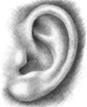 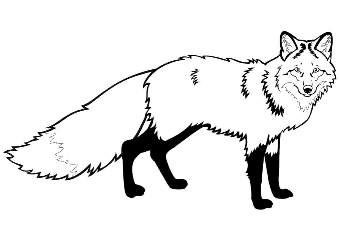 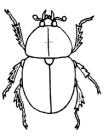 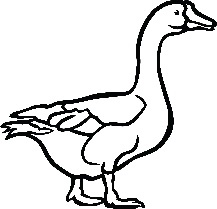 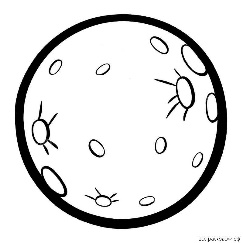 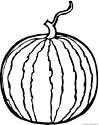 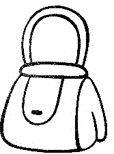 -------------------------------------------------------------------------------------------------------------Гласные и согласные звуки.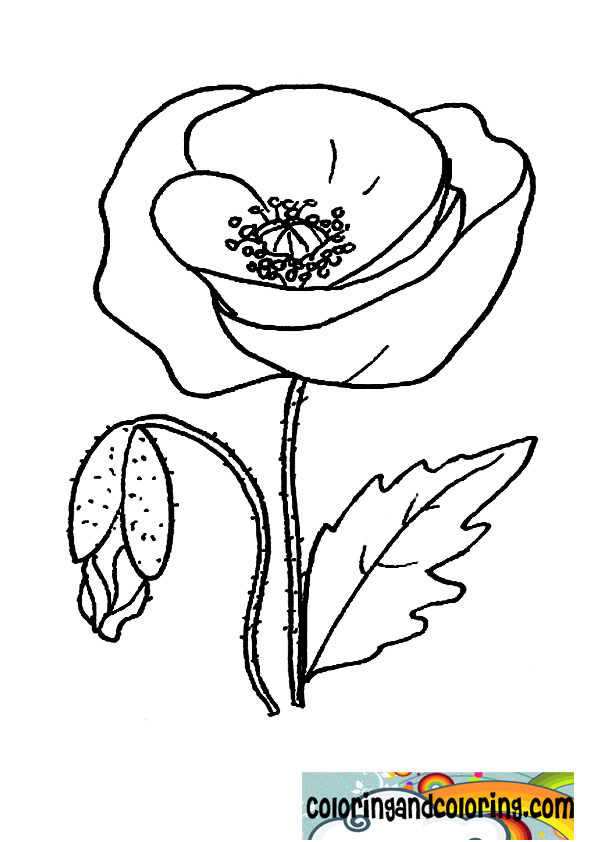 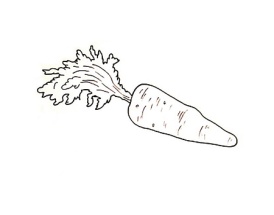 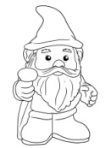 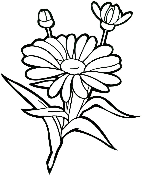 Повторение гласных звуков.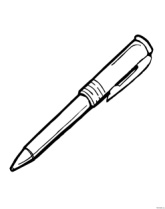 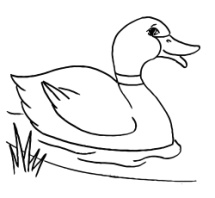 Гласные звуки.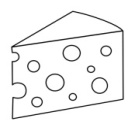 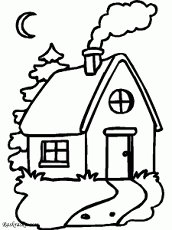 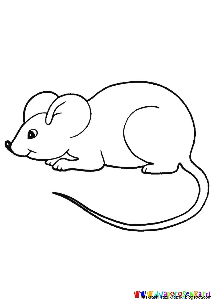 Произнеси слово наоборот.                                        Выделит  гласные  звуки.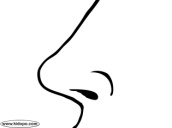 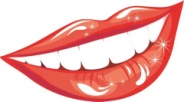 ------------------------------------------------------------------------------------------------------------Согласные звуки твёрдые и мягкие.Сравни выделенные звуки.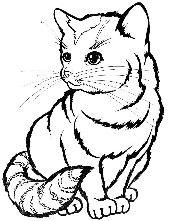 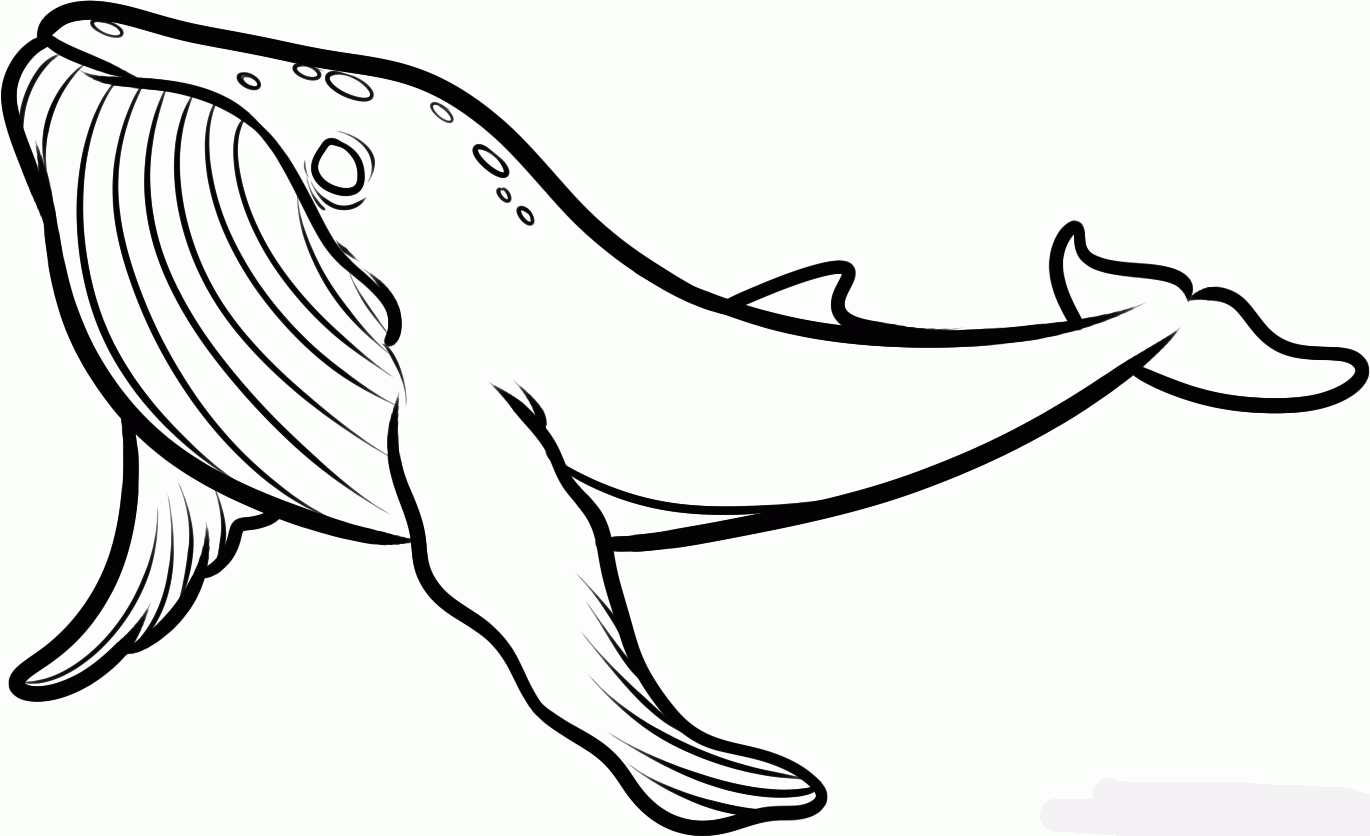 Выдели гласные звуки.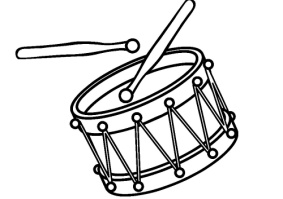 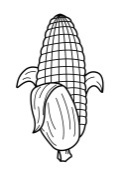 Согласные звуки твёрдые и мягкие.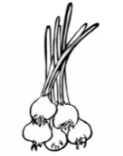 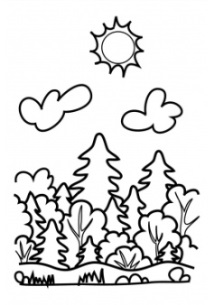               Выдели в словах звуки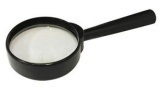 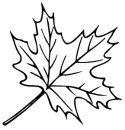 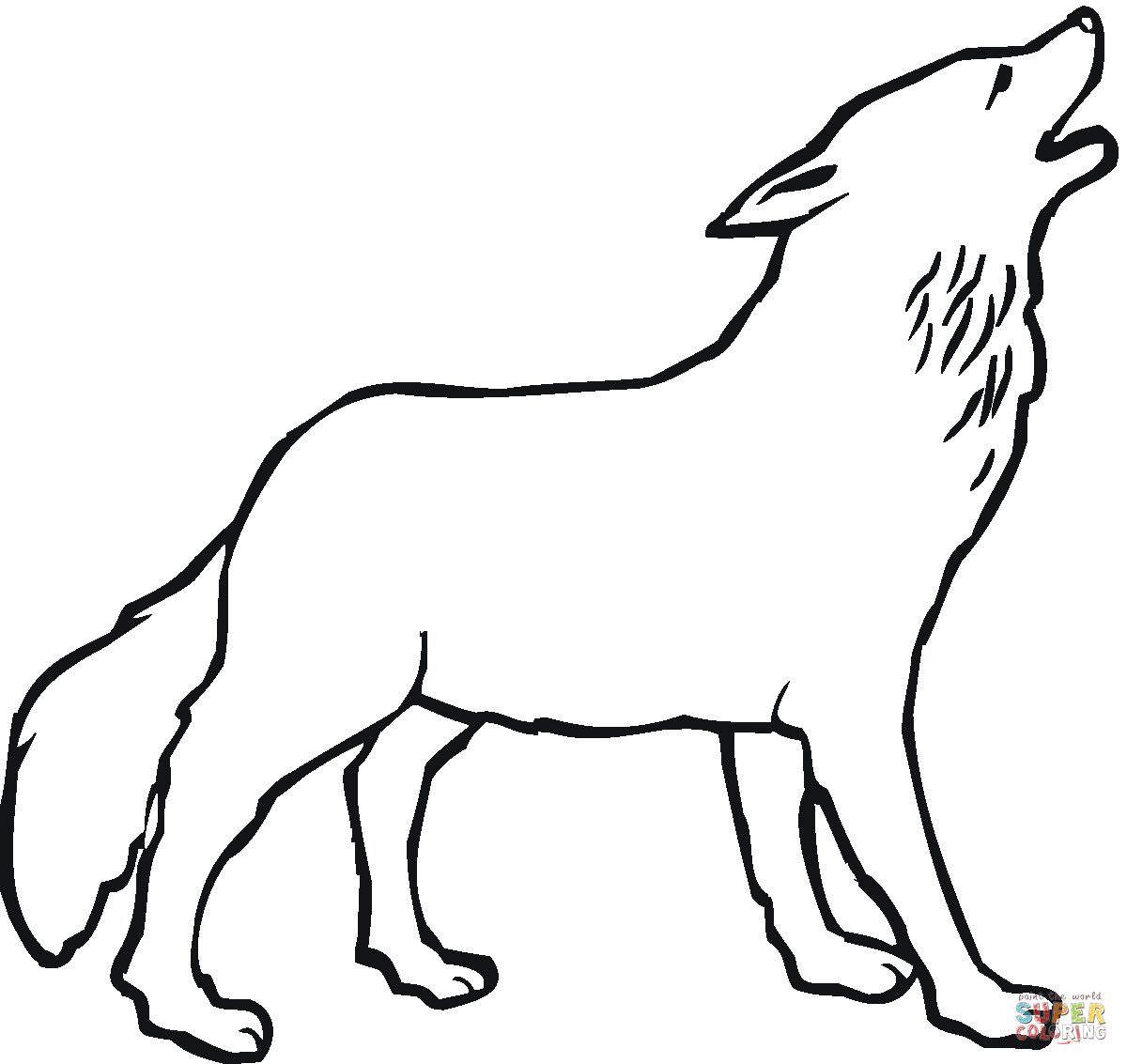 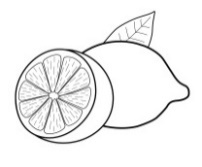  Соедини картинку с нужной схемой.                                            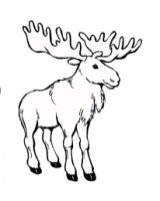 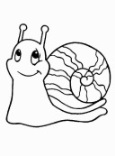 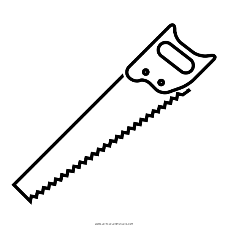 -----------------------------------------------------------------------------------------------------------------------------------------------------Гласные звуки.Выдели  в  словах  гласные  звуки.     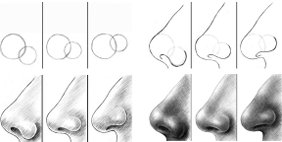 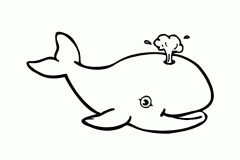 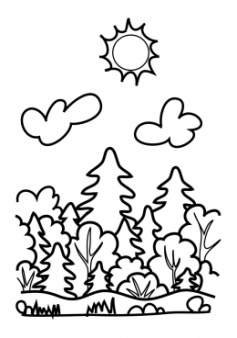 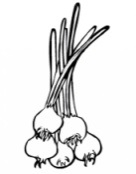 Согласные звуки твёрдые и мягкие.   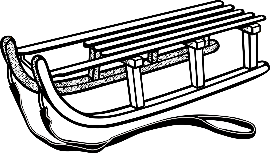 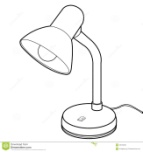 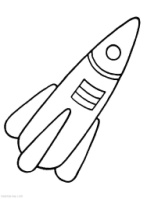 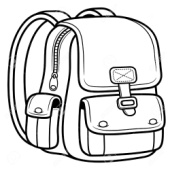 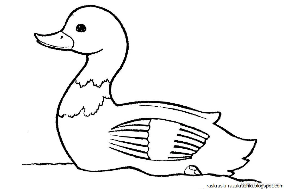 -------------------------------------------------------------------------------------------------------------------------------------------------------     Буква А а.    Звук    а.                                                 А                           а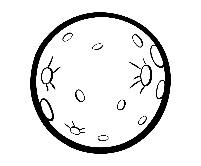 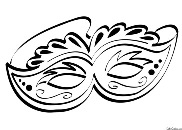 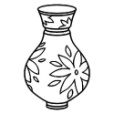 Раскрась схемы слов.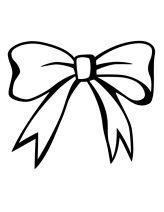 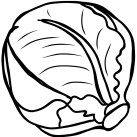 Буква Я я.    Звук   а.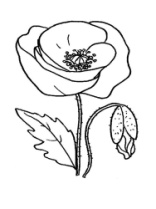 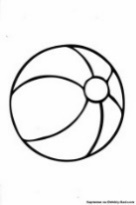 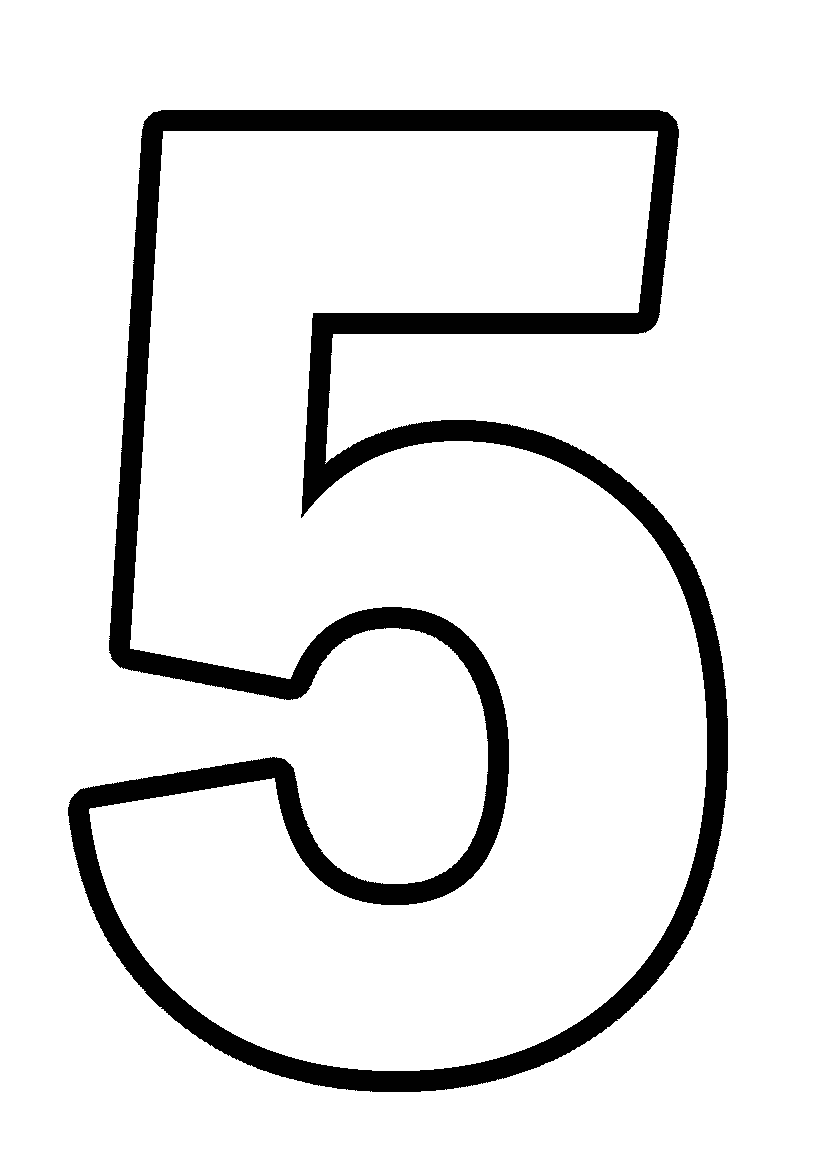 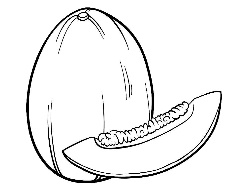 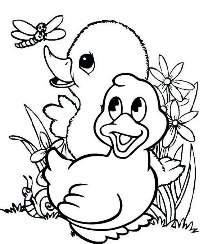 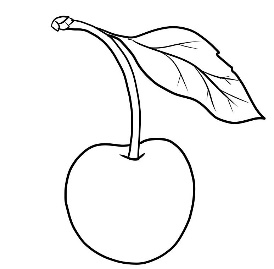 -------------------------------------------------------------------------------------------------------------Буква Я я в начале слова.Буква О о.    Звук  о.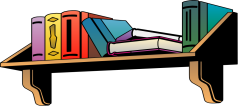                                            СТОЛ                                        СТОЛИК    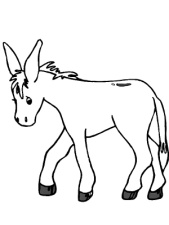 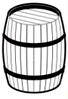 Раскрась звуковую схему. Вставь пропущенную букву. 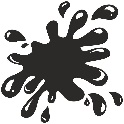 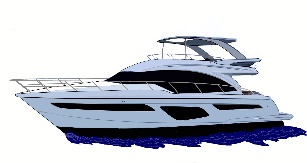 -------------------------------------------------------------------------------------------------Буква Ё ё.    Звук о.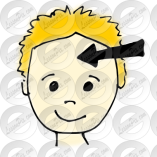 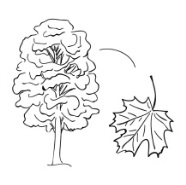 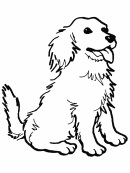 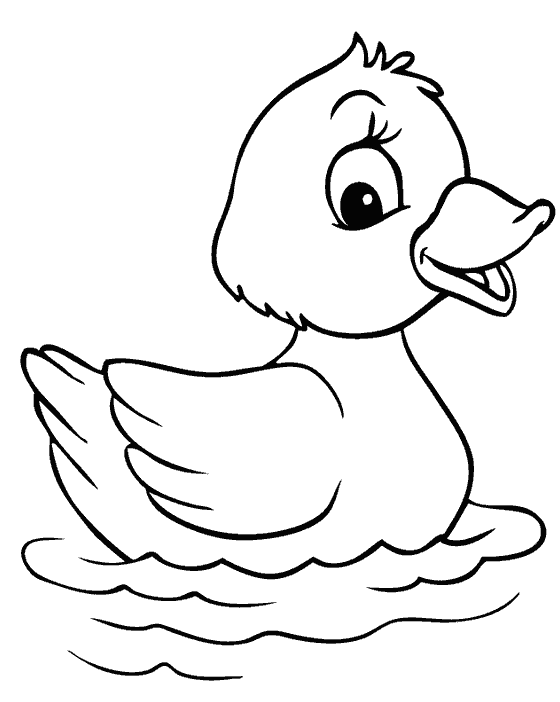 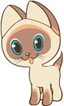 Буква Ё ё в начале слова.--------------------------------------------------------------------------------------------------------------Буква У у. Звук у.Выполни звуковой анализ слов. Вставь пропущенные буквы. 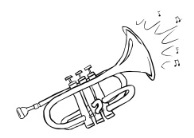 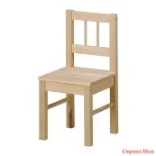 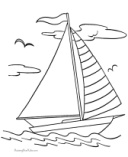 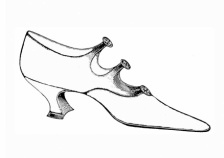   Т      Р    __    Б    __        С    Т     __   Л         П    __    Р    __    С         Т    __   Ф     Л    __Соедини рисунок со схемой слова. Раскрась схемы.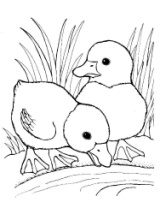 Буква Ю ю. Звук у.Выполни звуковой анализ слов. Вставь пропущенные буквы. 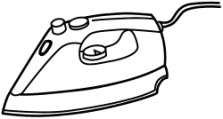 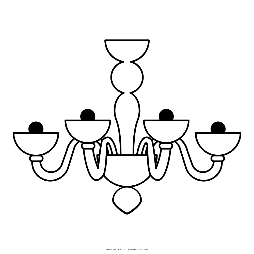 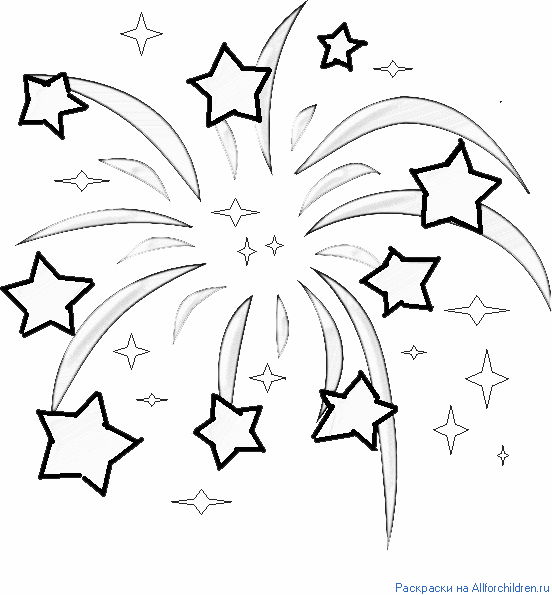  __     Т    __   Г            Л   __    С     Т     Р   __            С   __    Л    __   Т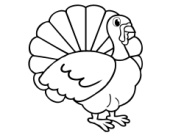 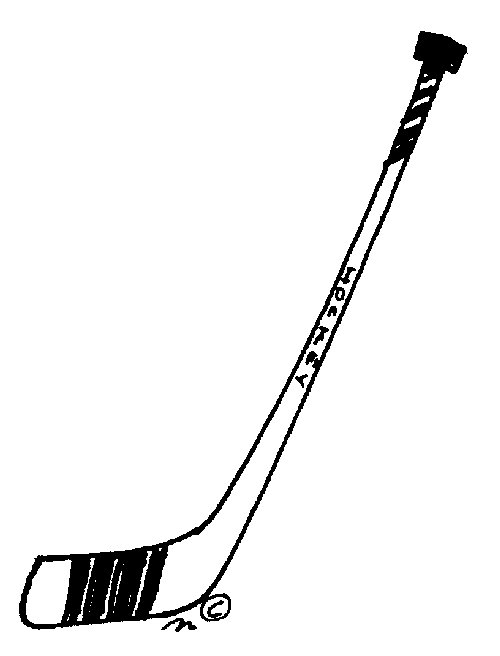 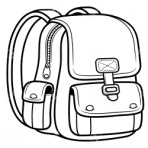   И   Н     Д   __    К          К    Л   __    Ш   К   __          Р    __   К     З    __   К-------------------------------------------------------------------------------------------------Буква Ю ю в начале слова. Буква Е е. Звук э.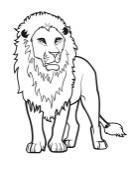 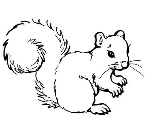 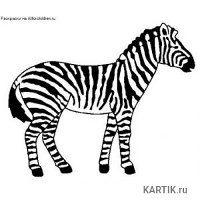 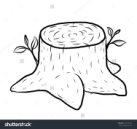          __                            __                                            __                                          __Выполни звуковой анализ слов. Раскрась схемы. Вставь пропущенные буквы. 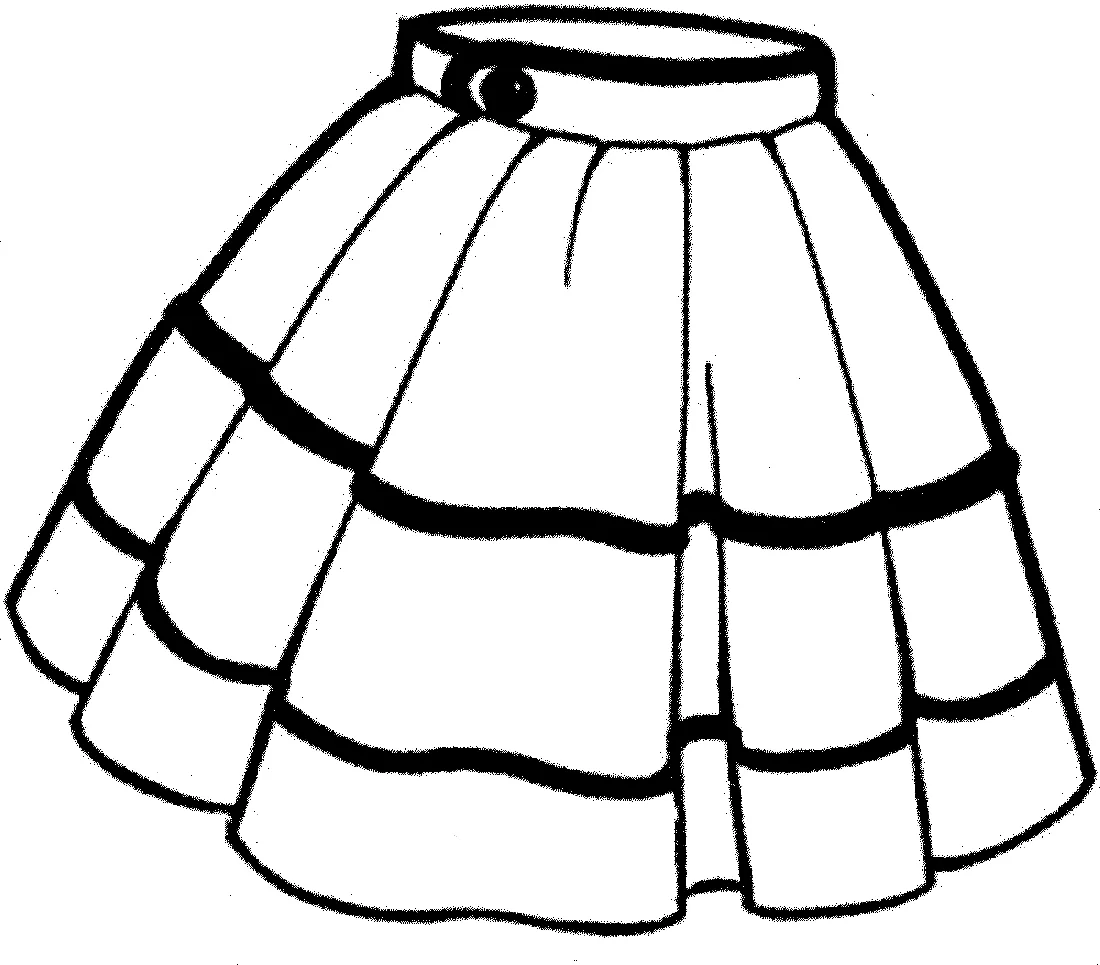 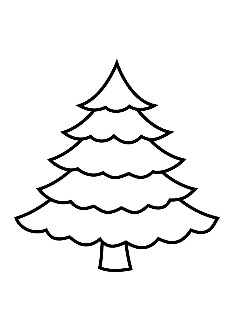 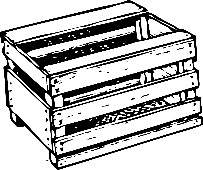      ___      Б    К    __             ___      Л    К    __             ___     Щ    И    К------------------------------------------------------------------------------------------------- Буква Е е в начале слова. ЗАПОМНИ!Буква Е обозначает два звука    й, э, если стоит в начале слова или после гласной буквы.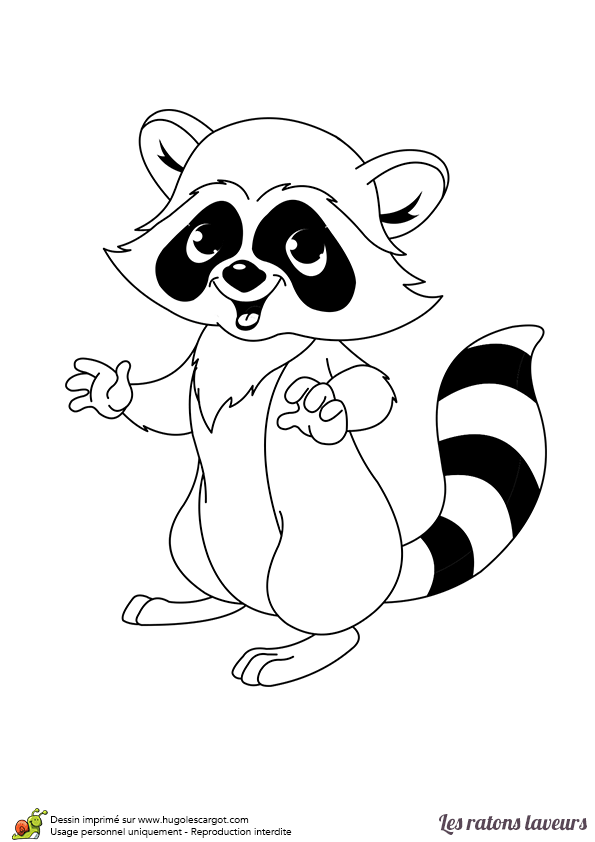 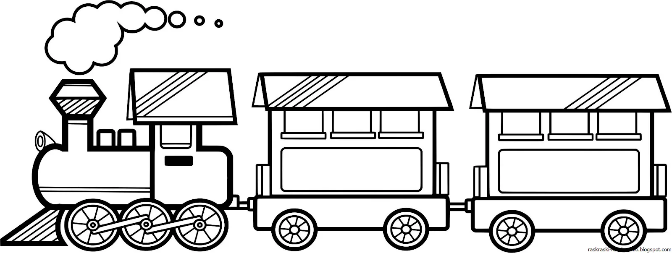                          Е                                                             Е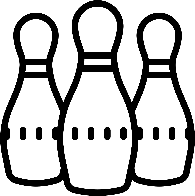 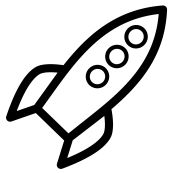 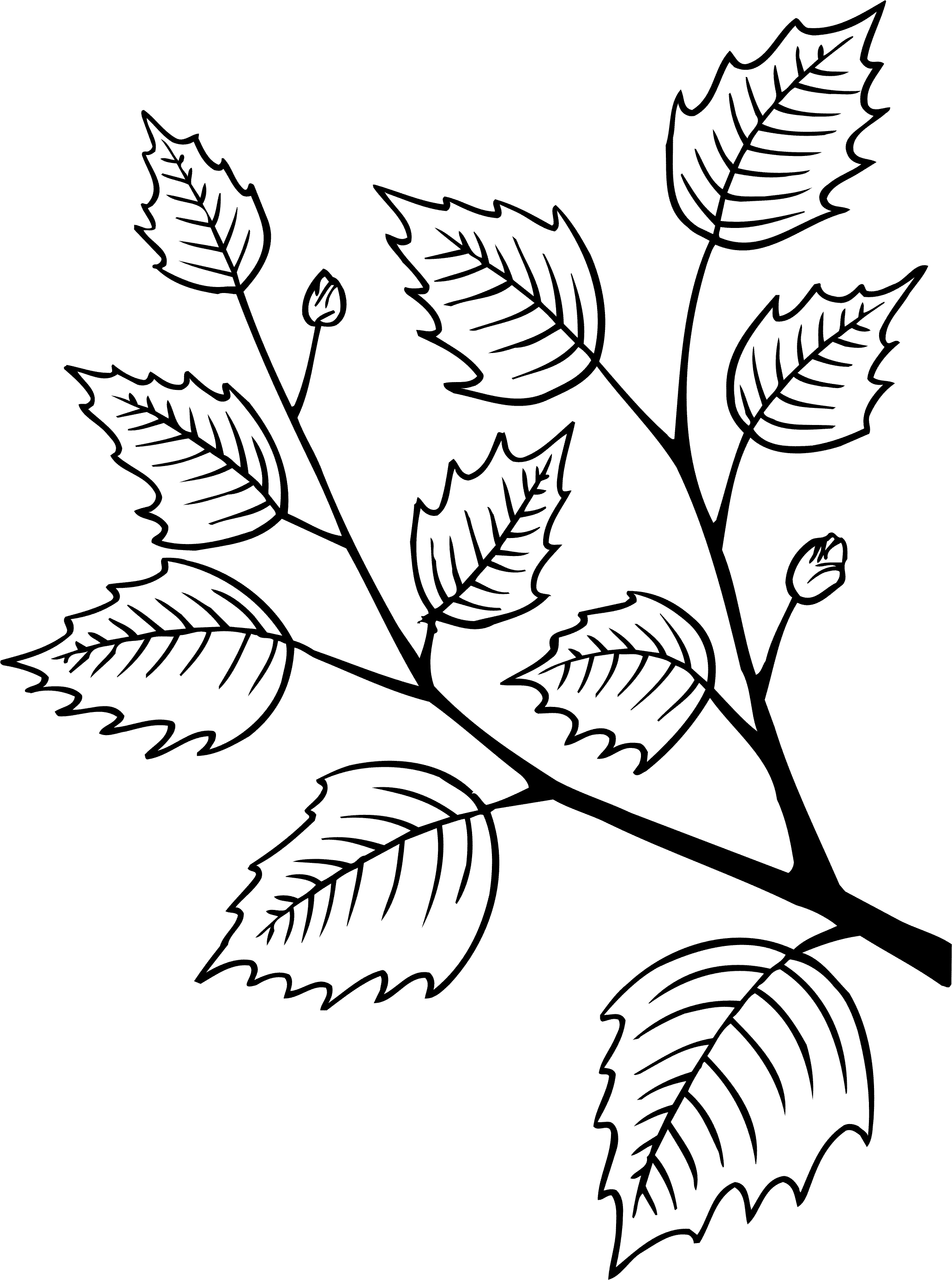   К    __    Г     Л    И            Р   __    К    __    Т   __            В   __    Т    К    __ Буква ы. Звук ы.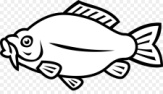 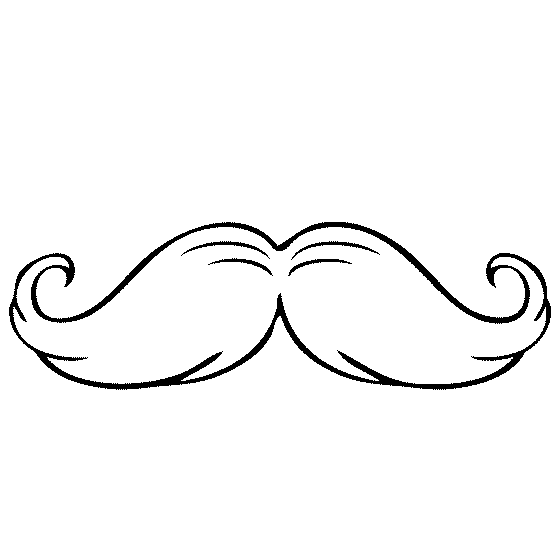 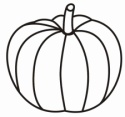 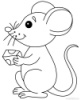 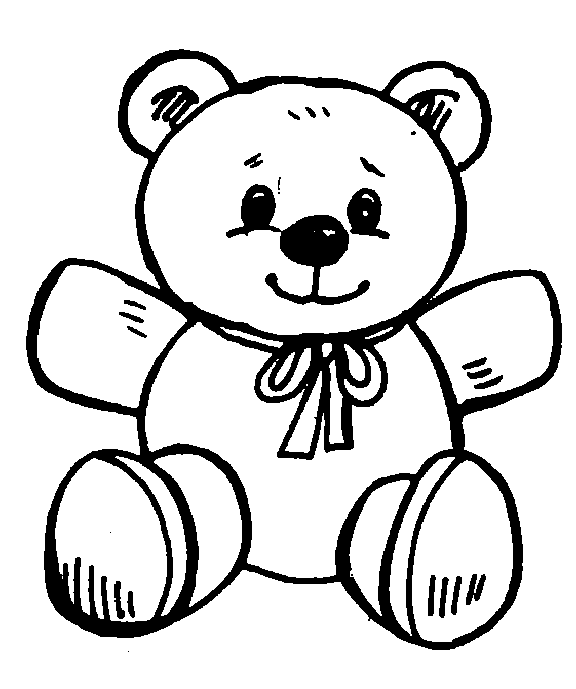 ПОВТОРЕНИЕ.        Б   __     __     Н                      __     ЛЬ     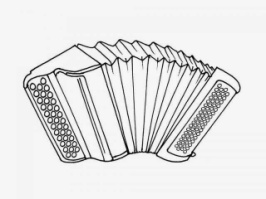 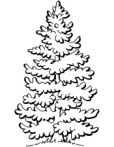              __      Л    _                         _    Т    _   Г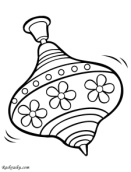 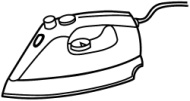 --------------------------------------------------------------------------------------------------------------------------------------------------------Буква И и. Звук и.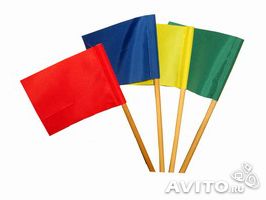 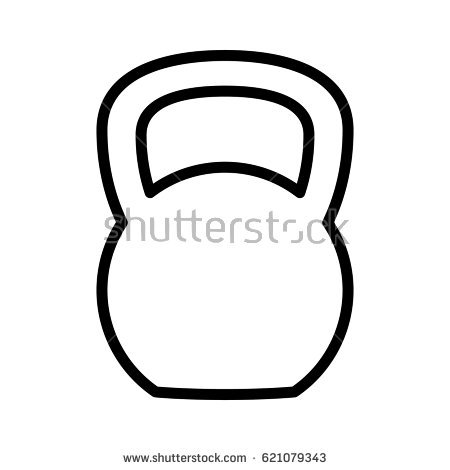                      Ф   Л    _   Г    _                     Г     _   Р   _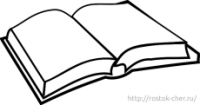 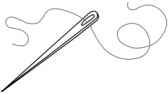                     К    Н    _    Г   _                      _   Г    Л   _ЗАПОМНИ!!!В русском языке 10 гласных букв:А   О   У    Э  ЫЯ   Ё   Ю   Е  И  6 гласных звуков:   а, о, у, э, ы, и      ПОВТОРЕНИЕ  С   Л    _    В    _        В    _   Ш   Н   _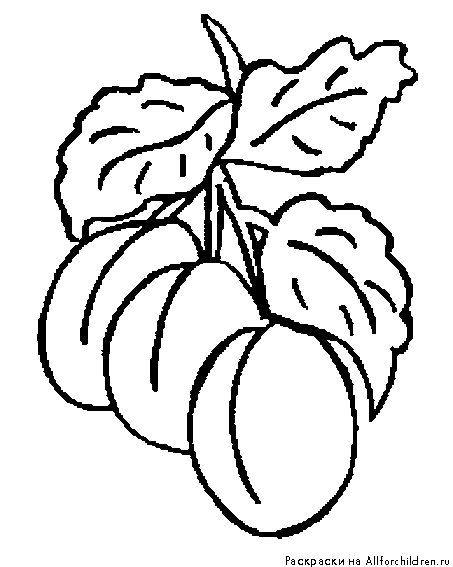 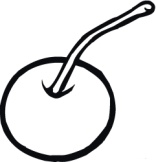 !!!!!!!!!!!!!??????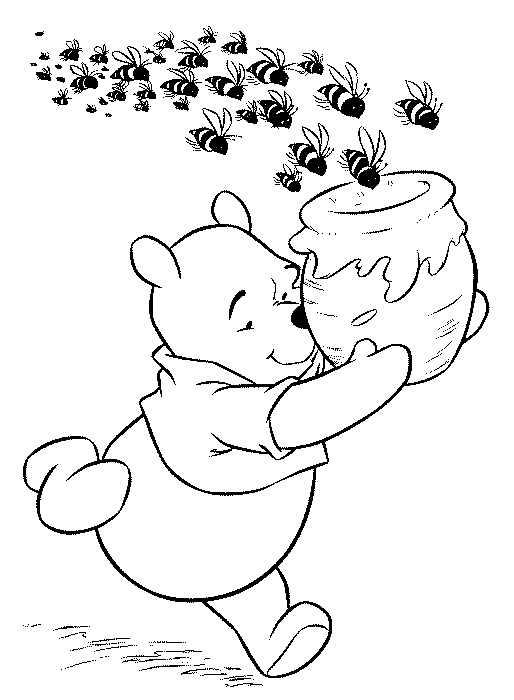 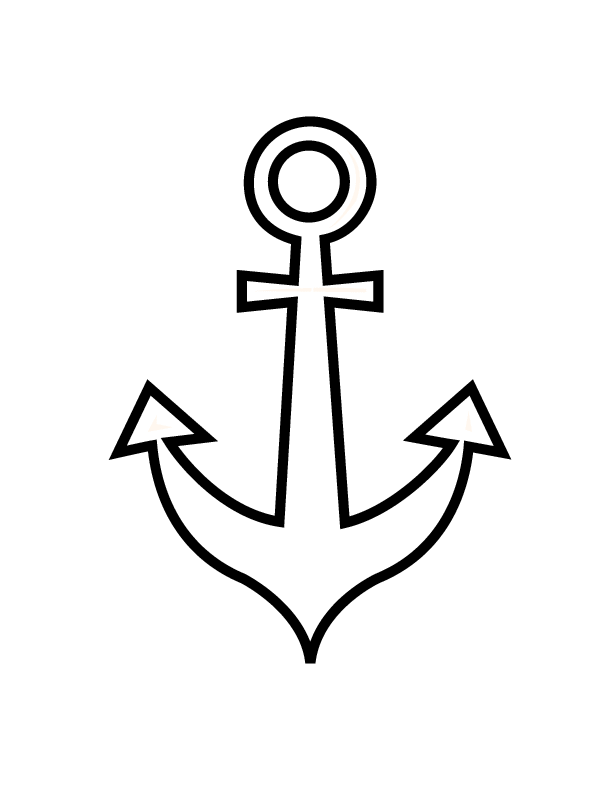 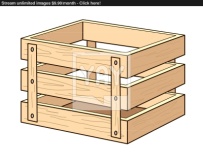 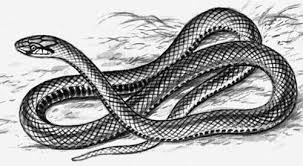 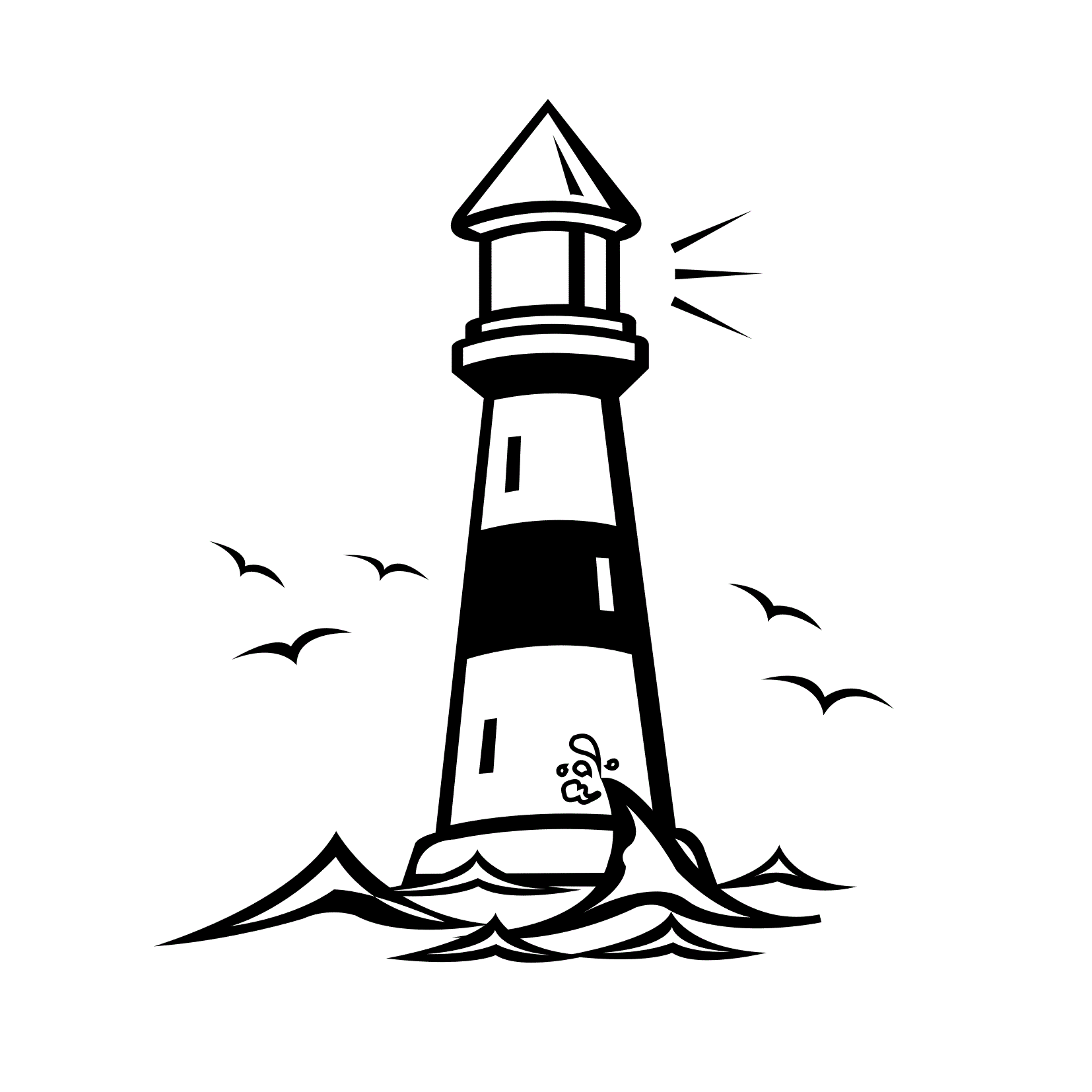                     М  А      Я     КЗАПОМНИ!Буква Я обозначает два звука й, а, если стоит в начале слова или после гласной буквы.Выполни звуковой анализ слов, раскрась схемы.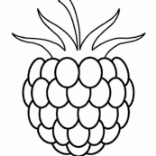 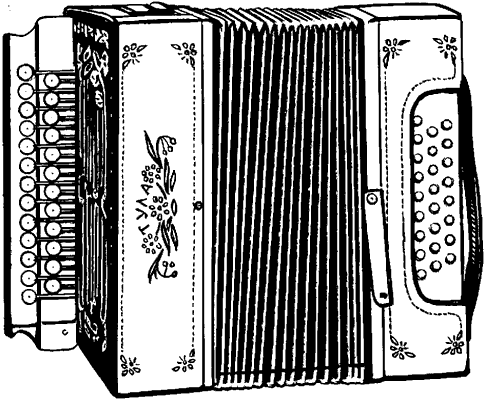     Ц    А    П    Л   Я               Т   А    Н   ЯОЁ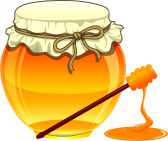 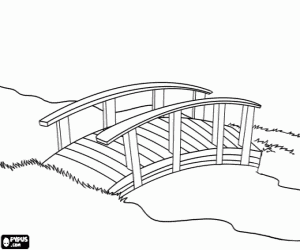  М    __    Д                      М    __   С    ТБуква Ё ё в начале слова.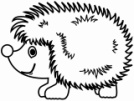 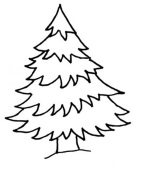 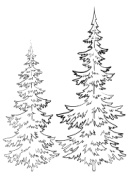    ЗАПОМНИ!Буква Ё обозначает два звука й, о, если стоит в начале слова или после гласной буквы.Выполни звуковой анализ слов, раскрась схемы.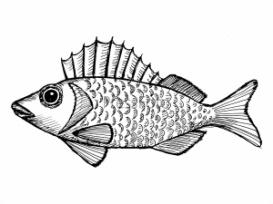 Раскрась схемы, впиши пропущенные буквы.       З   В  __  З   Д  Ы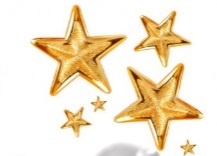    О  Д   Е     __    Л  О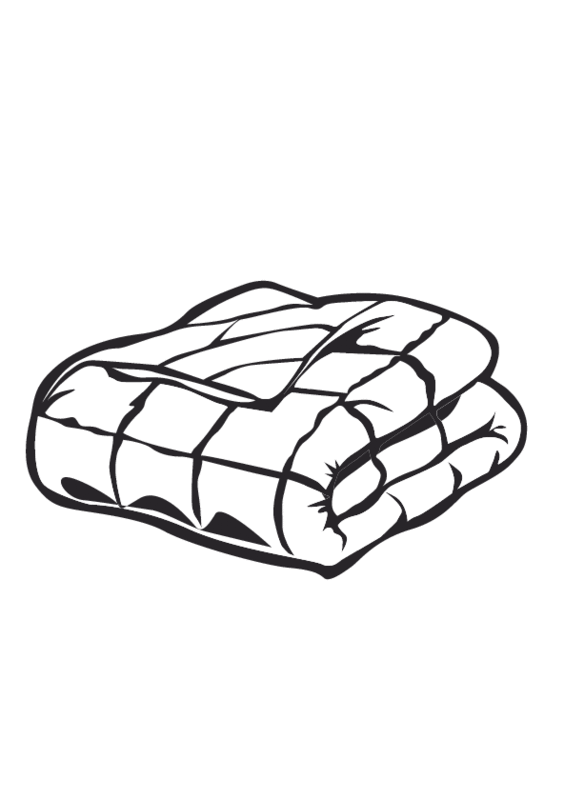             У    Т __  Т  __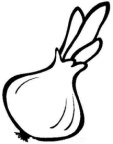 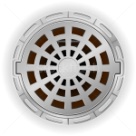    Л   __    К           Л    __   К          Ю     Л   __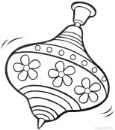         Ю    Н   Г   __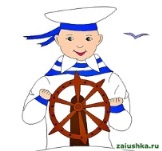      Ю     Б   К  __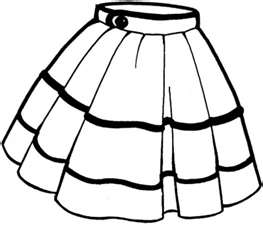                                      ЗАПОМНИ!Буква Ю обозначает два звука    й, у, если стоит в начале слова или после гласной буквы.Выполни звуковой анализ слов, раскрась схемы. Вставь пропущенные буквы.       __     Р  Т  _  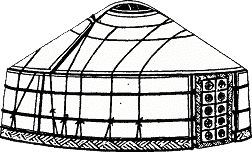             К   Л  _   В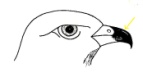                    Б   Р   _   К  И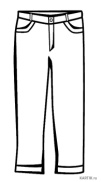           К   Л   _   К   В  _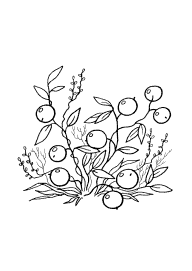 ЭЕ